от 19 октября 2015 года									     № 455-рОб утверждении технологических схемВо исполнение Федерального закона Российской Федерации от 27.07.2010 
№210-ФЗ «Об организации предоставления государственных и муниципальных услуг»:1.Утвердить прилагаемую технологическую схему «Признание помещения жилым помещением, жилого помещения непригодным для проживания и многоквартирного дома аварийным и подлежащим сносу или реконструкции на территории городского округа город Шахунья Нижегородской области».2. Утвердить прилагаемую технологическую схему «Предоставление информации об очередности предоставления жилых помещений на условиях социального найма в городском округе город Шахунья Нижегородской области».3. Утвердить прилагаемую технологическую схему «О признании граждан малоимущими для принятия их на учет в качестве нуждающихся в жилых помещениях на территории городского округа город Шахунья Нижегородской области».4.  Утвердить прилагаемую технологическую схему «Прием заявлений, документов, а также постановка граждан на учет в качестве нуждающихся в жилых помещениях на территории городского округа город Шахунья Нижегородской области».5. Утвердить прилагаемую технологическую схему «Признание молодых семей участниками муниципальной программы городского округа город Шахунья Нижегородской области  «Обеспечение жильем молодых семей в городском округе город Шахунья Нижегородской области» для получения социальной выплаты на приобретение (строительство) жилья».6. Начальнику общего отдела администрации  городского округа город Шахунья Нижегородской области обеспечить размещение настоящего распоряжения на официальном сайте администрации городского округа город Шахунья.7. Контроль за исполнением настоящего распоряжения возложить на первого заместителя главы администрации городского округа город Шахунья Нижегородской области А.Д.Серова.Глава администрации городскогоокруга город Шахунья								        Р.В.Кошелев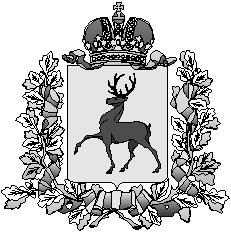 Администрация городского округа город ШахуньяНижегородской областиР А С П О Р Я Ж Е Н И Е